نرم افزار اسکناسشماره قبضتاریخ و ساعتایرادهزینه تقریبی*54215*خیابان صاحب الزمان، نبش صاحب الزمان 28، مجتمع رضوان، واحد 108خیابان صاحب الزمان، نبش صاحب الزمان 28، مجتمع رضوان، واحد 108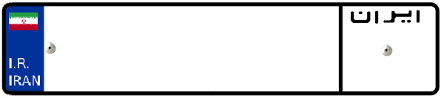 